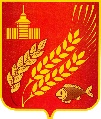 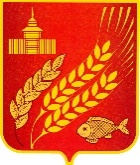 КУРГАНСКАЯ ОБЛАСТЬМОКРОУСОВСКИЙ МУНИЦИПАЛЬНЫЙ ОКРУГ КУРГАНСКОЙ ОБЛАСТИДУМА МОКРОУСОВСКОГО МУНИЦИПАЛЬНОГО ОКРУГА КУРГАНСКОЙ ОБЛАСТИРЕШЕНИЕот 15 февраля 2024 года № 7         	с. МокроусовоВ соответствии с федеральными законами от 6 октября 2003 года №131-ФЗ «Об общих принципах организации местного самоуправления в Российской Федерации», от 22 августа 2004 года №122-ФЗ «О внесении изменений в законодательные акты Российской Федерации и признании утратившим силу некоторых законодательных актов Российской Федерации в связи с принятием федеральных законов «О внесении изменений и дополнений в Федеральный закон «Об общих принципах организации законодательных (представительных) и исполнительных органов государственной власти субъектов Российской Федерации» и «Об общих принципах организации местного самоуправления в Российской Федерации», принимая во внимание обращение Межмуниципального отдела Министерства внутренних дел Российской Федерации «Макушинский», Дума Мокроусовского муниципального округа Курганской области РЕШИЛА:1. Утвердить перечень муниципального имущества, предлагаемого к передаче в федеральную собственность, согласно приложению к настоящему решению.	2. Поручить отделу имущественных и земельных отношений Администрации Мокроусовского муниципального округа Курганской области представить перечень необходимых документов федеральному органу исполнительной власти, осуществляющему полномочия собственника имущества.Председатель Думы Мокроусовского муниципального округа Курганской области                                                           В.И. Кизеров  Перечень имущества, предлагаемого к передаче из муниципальной собственности Мокроусовского муниципального округа Курганской области в собственность Российской ФедерацииКУРГАНСКАЯ ОБЛАСТЬМОКРОУСОВСКИЙ МУНИЦИПАЛЬНЫЙ ОКРУГ КУРГАНСКОЙ ОБЛАСТИДУМА МОКРОУСОВСКОГО МУНИЦИПАЛЬНОГО ОКРУГА КУРГАНСКОЙ ОБЛАСТИРЕШЕНИЕот 15 февраля 2024 года    №8          с. МокроусовоВ соответствии с федеральными законами от 21 декабря 2001 года № 178-ФЗ «О приватизации государственного и муниципального имущества», от 6 октября 2003 года №131-ФЗ «Об общих принципах  организации местного самоуправления в Российской Федерации», Уставом Мокроусовского муниципального округа Курганской области, Положением о порядке управления и распоряжения имуществом, находящимся в собственности Мокроусовского муниципального округа Курганской области Дума Мокроусовского муниципального округа Курганской области РЕШИЛА:1. Внести в приложение к решению Думы Мокроусовского муниципального    округа Курганской области от 22 декабря 2022 года №160 «Об утверждении прогнозного плана (программы) приватизации муниципального имущества Мокроусовского муниципального округа на 2023-2025 годы» следующее изменение:строку 12 изложить в следующей редакции:2. Опубликовать настоящее решение в периодическом печатном издании «Информационный вестник Мокроусовского муниципального округа Курганской области».3. Настоящее решение вступает в силу с после его опубликования.4. Контроль за исполнением настоящего решения возложить на председателя комиссии Думы Мокроусовского муниципального округа Курганской области по бюджету, финансам, налогам и экономической политике.Председатель Думы Мокроусовского муниципального округа Курганской области                                                           В.И. Кизеров  КУРГАНСКАЯ ОБЛАСТЬМОКРОУСОВСКИЙ МУНИЦИПАЛЬНЫЙ ОКРУГ КУРГАНСКОЙ ОБЛАСТИДУМА МОКРОУСОВСКОГО МУНИЦИПАЛЬНОГО ОКРУГА КУРГАНСКОЙ ОБЛАСТИРЕШЕНИЕот 15 февраля 2024 года    №9          с. МокроусовоО внесении изменений в решение Думы Мокроусовского муниципального округаКурганской области от 23 мая 2022 года №15«Об утверждении Положения о бюджетном процессе в Мокроусовском муниципальном округе Курганской области»В соответствии с Бюджетным кодексом Российской Федерации, Федеральным законом от 6 октября 2003 года № 131-ФЗ «Об общих принципах организации местного самоуправления в Российской Федерации» Дума Мокроусовского муниципального округа Курганской области РЕШИЛА:1. Внести в решение Думы Мокроусовского муниципального округа Курганской области от 23 мая 2022 года №15 «Об утверждении Положения о бюджетном процессе в Мокроусовском муниципальном округе Курганской области» следующие изменения:в пункте 2 статьи 24:абзац четвертый изложить в следующей редакции: «осуществлять заимствования в размере более одной восьмой объема заимствований предыдущего финансового года в расчете на квартал;»;дополнить абзацем пятым следующего содержания: «формировать резервные фонды.».2. Опубликовать настоящее решение в периодическом печатном издании «Информационный вестник Мокроусовского муниципального округа Курганской области».3. Настоящее решение вступает в силу с после его опубликования.4. Контроль за исполнением настоящего решения возложить на председателя комиссии Думы Мокроусовского муниципального округа Курганской области по бюджету, финансам, налогам и экономической политике.Председатель Думы Мокроусовского муниципального округа Курганской области                                                           В.И. Кизеров  Глава Мокроусовского муниципальногоокруга Курганской области                                                                                         В.В. Демешкин                                                                                                                                 Ответственный за выпуск – Руководитель аппарата, управляющий    делами Администрации Мокроусовского муниципального округа Васильева                                                                                                                                                          Светлана НиколаевнаУчрежден Решением Думы Мокроусовского муниципального округа от 21.07.2022г.№ 78Учрежден Решением Думы Мокроусовского муниципального округа от 21.07.2022г.№ 78Мокроусовского муниципального округаКурганской областиМокроусовского муниципального округаКурганской областиУчрежден Решением Думы Мокроусовского муниципального округа от 21.07.2022г.№ 78О передаче муниципального имущества в федеральную собственность Приложение к решению Думы Мокроусовского муниципального округа Курганской области от 15 февраля 2024 года № 7«О передаче муниципального имущества в федеральную собственность»№ п/пНаименование имуществаАдрес местоположения имуществаИндивидуальная характеристика имущества1Земельный участок кадастровый номер 45:13:020207:1367 Курганская область, р-н Мокроусовский, с. Мокроусово, ул. Тарасова, д. 1  площадь: 1538 кв.м., категория земель: земли населенных пунктов, вид разрешенного использования: обеспечение внутреннего правопорядка  О внесении изменения в решение Думы Мокроусовского муниципального    округа      Курганской области от 22 декабря 2022 года №160 «Об утверждении прогнозного плана (программы) приватизации муниципального имущества Мокроусовского муниципального округа на 2023-2025 годы»12- Нежилое помещение  кадастровый номер 45:13:030301:322;- Котельная в здании СДК, кадастровый номер45:13:030301:72, одновременно с земельным участком, кадастровый номер 45:13:030301:305280,8 кв.м.32,3кв.м.400+/-7кв.м.Курганская область, Мокроусовский район,д. Кокорево, ул. Центральная, д.27а2024-2025